UNITED STATES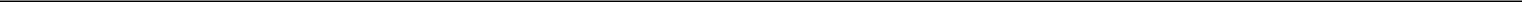 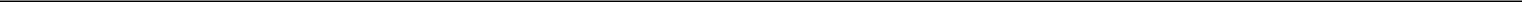 SECURITIES AND EXCHANGE COMMISSIONWashington, D.C. 20549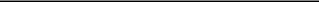 SCHEDULE 14AProxy Statement Pursuant to Section 14(a) of theSecurities Exchange Act of 1934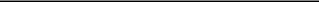 Filed by the Registrant ☒	Filed by a Party other than the Registrant ☐Check the appropriate box:Preliminary Proxy StatementConfidential, for Use of the Commission Only (as permitted by Rule 14a-6(e)(2))Definitive Proxy StatementDefinitive Additional MaterialsSoliciting Material Pursuant to §240.14a-12Genworth Financial, Inc.(Name of Registrant as Specified In Its Charter)(Name of Person(s) Filing Proxy Statement, if Other Than the Registrant)Payment of Filing Fee (Check the appropriate box):No fee required.Fee computed on table below per Exchange Act Rules 14a-6(i)(1) and 0-11.Title of each class of securities to which transaction applies:Aggregate number of securities to which transaction applies:Per unit price or other underlying value of transaction computed pursuant to Exchange Act Rule 0-11 (set forth the amount on which the filing fee is calculated and state how it was determined):Proposed maximum aggregate value of transaction:Total fee paid:Fee paid previously with preliminary materials.Check box if any part of the fee is offset as provided by Exchange Act Rule 0-11(a)(2) and identify the filing for which the offsetting fee was paid previously. Identify the previous filing by registration statement number, or the Form or Schedule and the date of its filing.Amount Previously Paid:Form, Schedule or Registration Statement No.:Filing Party: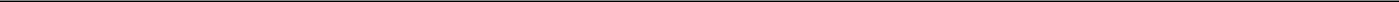 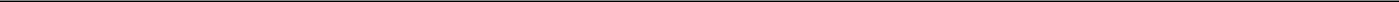 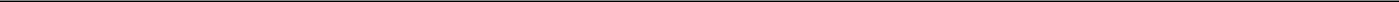 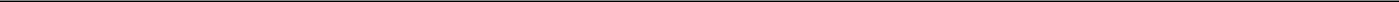 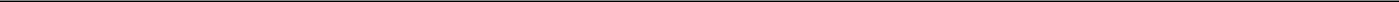 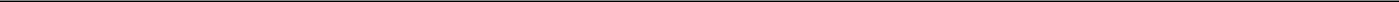 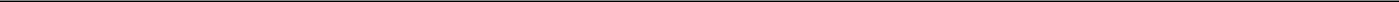 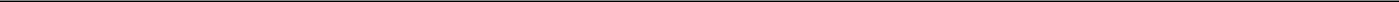 Date Filed: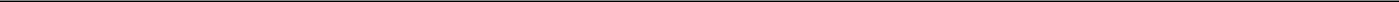 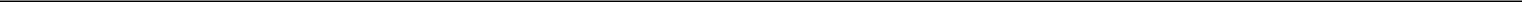 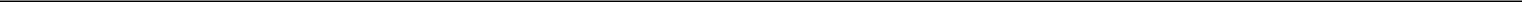 *** Exercise Your Right to Vote ***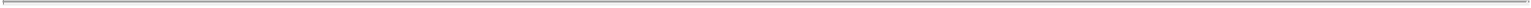 Important Notice Regarding the Availability of Proxy Materials for theStockholder Meeting to Be Held on December 13, 2017.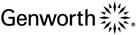 GENWORTH FINANCIAL, INC.C/O CORPORATE SECRETARY6620 WEST BROAD STREETRICHMOND, VA 23230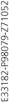 You are receiving this communication because you hold shares in the company named above.This is not a ballot. You cannot use this notice to vote these shares. This communication presents only an overview of the more complete proxy materials that are available to you on the Internet. You may view the proxy materials online at www.proxyvote.com or easily request a paper copy (see reverse side).We encourage you to access and review all of the important information contained in the proxy materials before voting.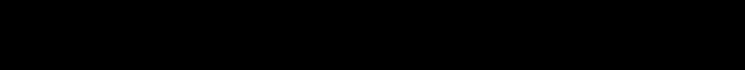 See the reverse side of this notice to obtain proxy materials and voting instructions.— Before You Vote —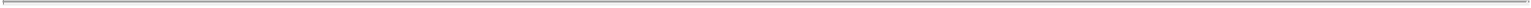 How to Access the Proxy Materials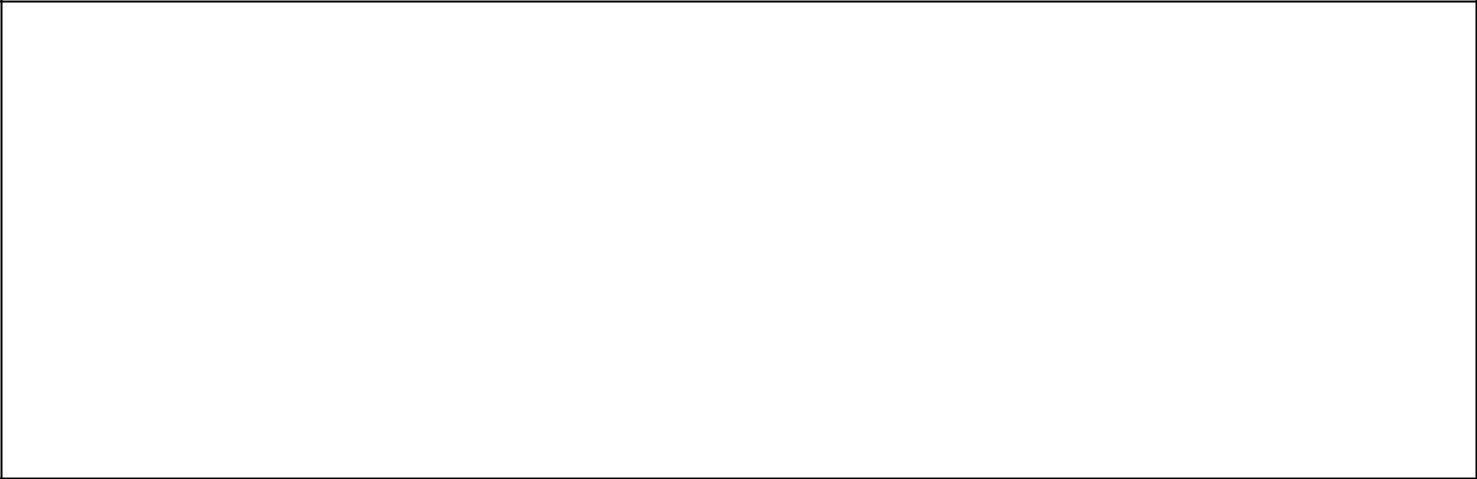 Proxy Materials Available to VIEW or RECEIVE:GENWORTH’S PROXY STATEMENT	ANNUAL REPORT TO STOCKHOLDERSHow to View Online:Have the information that is printed in the box marked by the arrow  (located on the following page) and visit: www.proxyvote.com.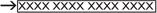 How to Request and Receive a PAPER or E-MAIL Copy:If you want to receive a paper or e-mail copy of these documents, you must request one. There is NO charge for requesting a copy.Please choose one of the following methods to make your request:If requesting materials by e-mail, please send a blank e-mail with the information that is printed in the box marked by the arrow  (located on the following page) in the subject line.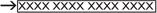 Requests, instructions and other inquiries sent to this e-mail address will NOT be forwarded to your investment advisor. Please make the request as instructed above on or before November 29, 2017 to facilitate timely delivery.— How To Vote —Please Choose One of the Following Voting Methods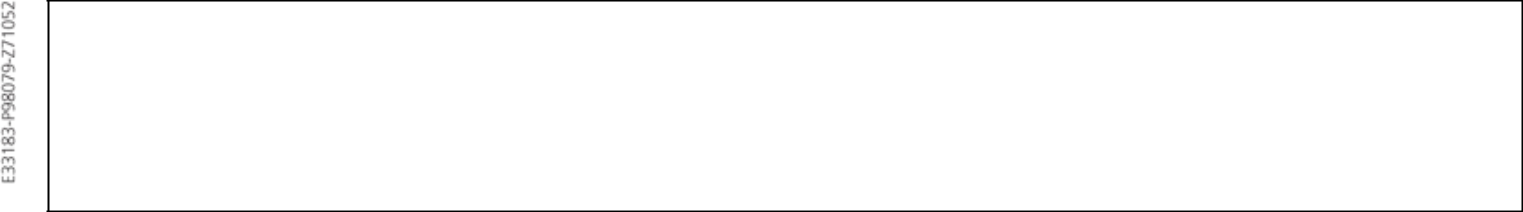 Vote In Person: Many stockholder meetings have attendance requirements including, but not limited to, the possession of an attendance ticket issued by the entity holding the meeting. Please check the meeting materials for any special requirements for meeting attendance. At the meeting, you will need to request a ballot to vote these shares.Vote By Internet: To vote now by Internet, go to www.proxyvote.com. Have the information that is printed in the box marked by thearrow  (located on the following page) available and follow the instructions.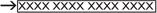 Vote By Mail: You can vote by mail by requesting a paper copy of the materials, which will include a proxy card.Voting Items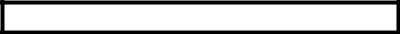 THE BOARD OF DIRECTORS RECOMMENDS A VOTE “FOR” EACH NOMINEE IN PROPOSAL 1 BELOW, “FOR” PROPOSALS 2, 4 AND 5 AND FOR “ONE YEAR” ON PROPOSAL 3.Election of DirectorsNominees:1a.William H. Bolinder1b.G. Kent Conrad1c.Melina E. Higgins1d.Thomas J. McInerney1e.David M. Moffett1f.Thomas E. Moloney1g.James A. Parke1h.Debra J. Perry1i.Robert P. Restrepo Jr.1j.James S. Riepe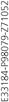 Advisory vote to approve named executive officer compensation.Advisory vote to approve frequency of advisory vote on named executive officer compensation.Re-approve material terms of performance goals for qualified performance-based awards under the 2012 Genworth Financial, Inc. Omnibus Incentive Plan.Ratification of the selection of KPMG LLP as the independent registered public accounting firm for 2017.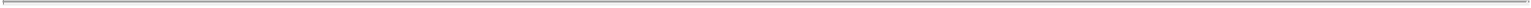 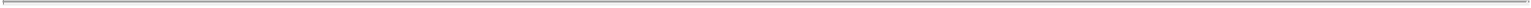 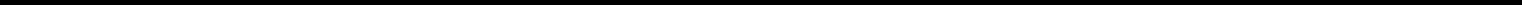 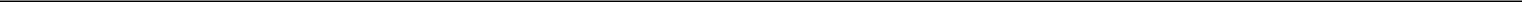 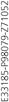 GENWORTH FINANCIAL, INC.Meeting InformationMeeting InformationMeeting InformationGENWORTH FINANCIAL, INC.Meeting Type:Annual MeetingAnnual MeetingMeeting Type:Annual MeetingAnnual MeetingFor holders as of:October 20, 2017October 20, 2017October 20, 2017Date:  December 13, 2017Date:  December 13, 2017Time: 9:00 AM Local TimeTime: 9:00 AM Local TimeLocation:   The Westin RichmondLocation:   The Westin Richmond6631 West Broad Street6631 West Broad StreetRichmond, VA 23230Richmond, VA 232301)BY INTERNET:www.proxyvote.com2)BY TELEPHONE:1-800-579-16393)BY E-MAIL*:sendmaterial@proxyvote.com